ОТЧЕТМосковского областного конкурса флейтистов имени В.Н.Цыбина ВРЕМЯ, МЕСТО ПРОВЕДЕНИЯ:II. ОБЩИЕ СТАТИСТИЧЕСКИЕ ДАННЫЕ:III. АНАЛИЗ ПРОВЕДЕНИЯ КОНКУРСА:	Жюри и участники оценили отличную организацию и проведение конкурса. Всем конкурсантам были предоставлены репетиционные классы и чёткое расписание выступлений. Всем участникам были выделены буклеты с программой. Для гостей и участников был организован буфет. Все лауреаты и участники конкурса награждены дипломами. За лучшее исполнение произведения Р.Глиэра вручен специальный диплом.Председателем жюри конкурса В.Л. Кудрей по итогам конкурса проведен круглый стол для преподавателей и участников, где он дал методические рекомендации преподавателям. Разъяснил участникам их недостатки в исполнении программы. Ответил на многочисленные вопросы.	Для организаторов жюри конкурса предложило пересмотреть положение к следующему конкурсу флейтистов имени В.Н.Цыбина -  ввести еще одну возрастную группу, а также номинацию «ансамбли». 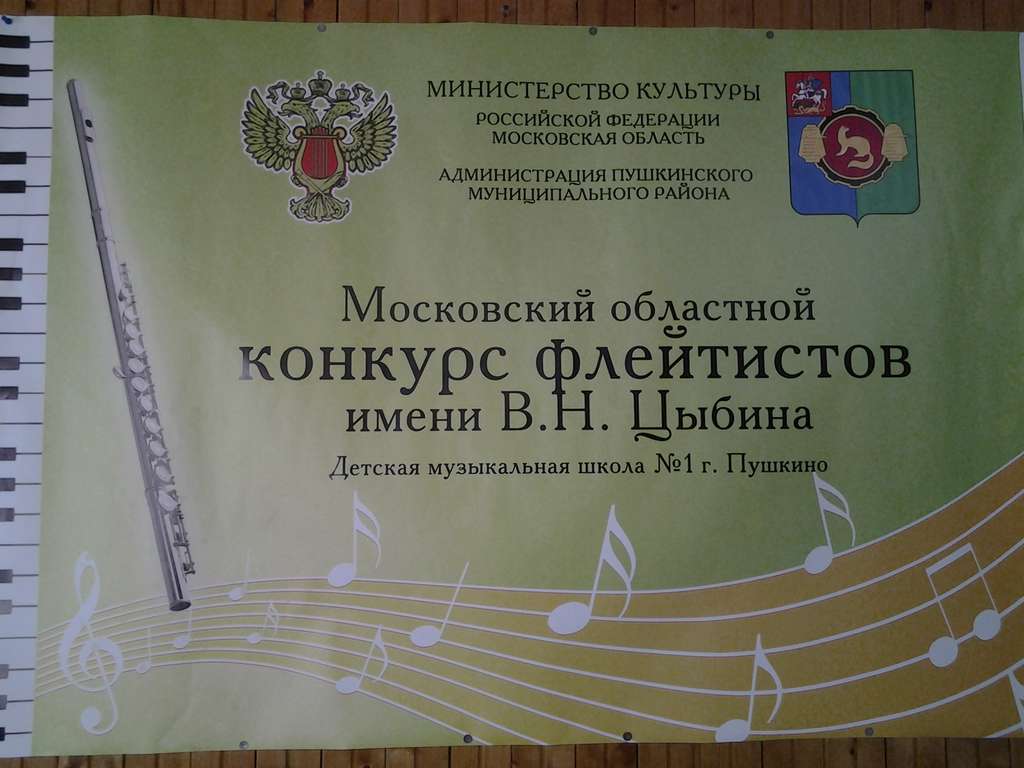 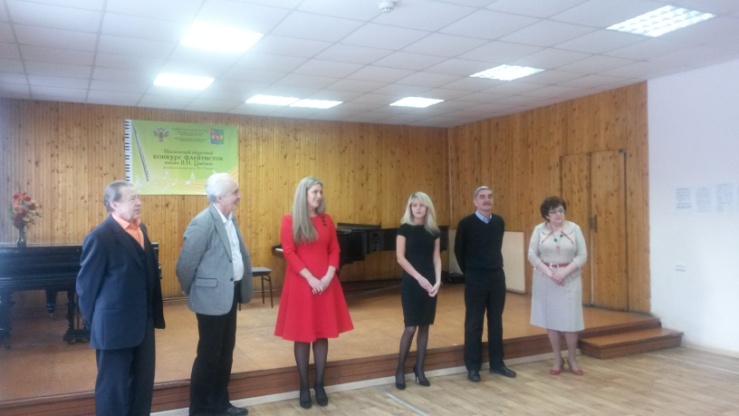 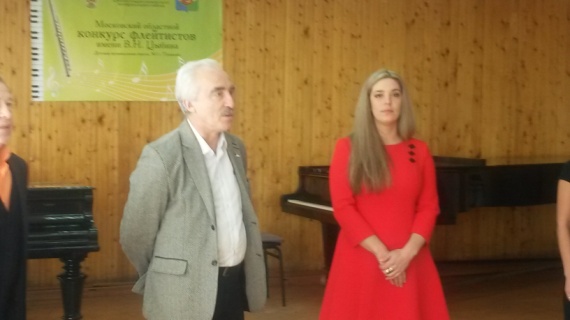 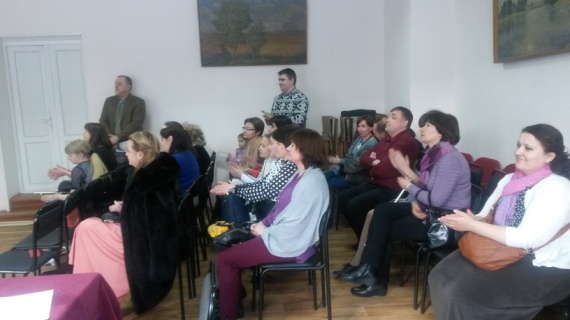 Рейтинг участников по территориям:Балашиха – 1Красногорск – 2Москва- 2Мытищи – 1Подольск -1Пушкино – 3г.п.Лесной -2Старая Купавна – 1Фрязино - 1Основные выводы жюри:- высокий уровень организации;- интересный подбор репертуара участниками конкурса;- техническое мастерство конкурсантов;- высокий уровень исполнения произведений Р.ГлиэраОсобо отмеченные выступления участников и педагогов (школы, районы):ГБОУ ДОД г.Москвы «ДМШ им. Алябьева, ДМШ им. Г.В.Свиридова г.Балашиха, МБУ ДО  «ДШИ №2» г. Мытищи, МБУДО «Пушкинская  ДМШ №1»IV. ЖЮРИ: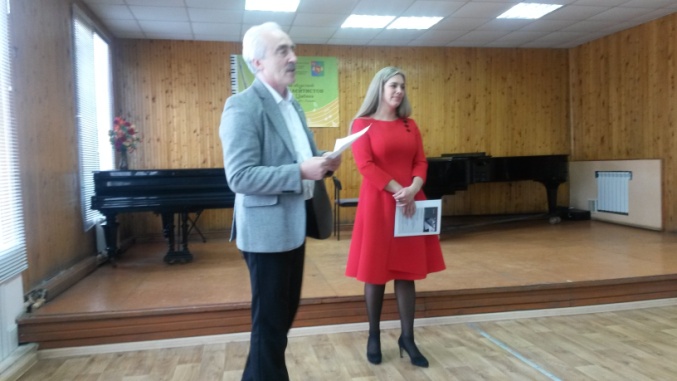 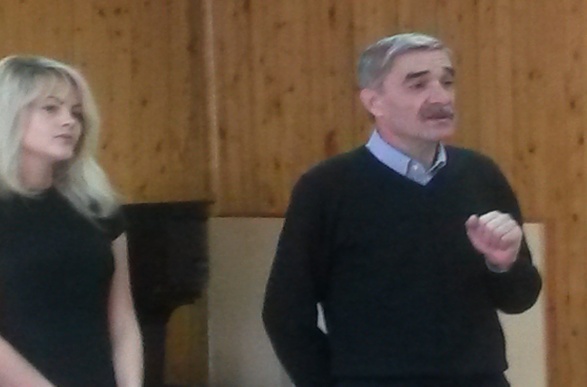 V. ЛАУРЕАТЫ, ДИПЛОМАНТЫ, ПРИЗЕРЫ:  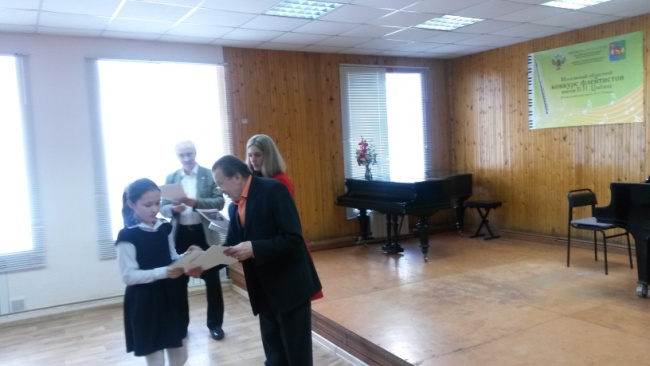 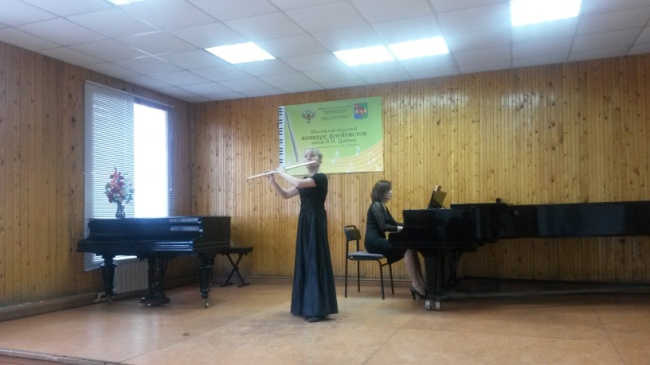 VI. УЧАСТНИКИ: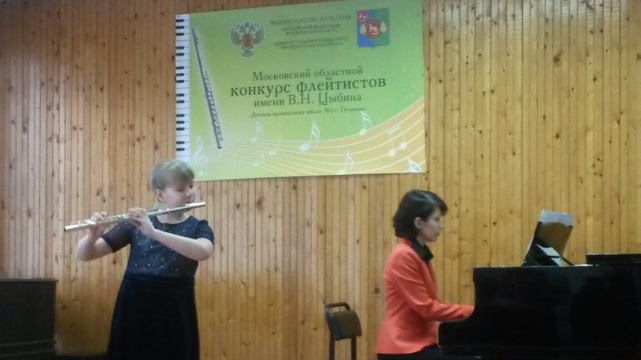 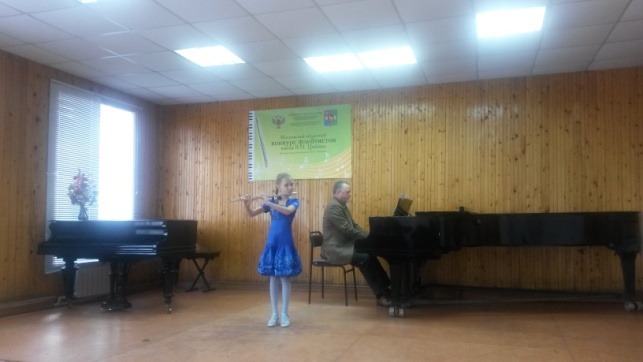 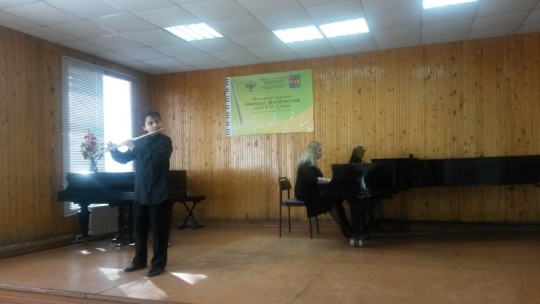 Дата 	22 марта 2016 г.Директор   МБУДО «Пушкинская ДМШ №1»  	 		________  Рыжков В.А.Дата проведенияМесто проведения (наименование учреждения)20 марта 2016 годаМуниципальное бюджетное учреждение дополнительного образования «Пушкинская детская музыкальная школа №1» Пушкинского муниципального района№ п/пНоминацияКол-во участников1Первая возрастная группа с 9-13лет132Вторая возрастная группа с 14-18 лет1№ п/пНоминацияМуниципальное образование 1Первая возрастная группа с 9-13летПушкино, Мытищи, Красногорск, Балашиха, Москва,Фрязино, Старая Купавна, г.п.Лесной, Подольск2Вторая возрастная группа с 14-18 летг.п.Лесной№ п/пФИО полностьюЗваниеМесто работы1Кудря Владимир Леонидович - председатель жюриЗаслуженный деятель искусств РС, лауреат Международных конкурсовпрофессор РАМ имени Гнесиных2Шаталов Юрий Иванович - член жюриЗаслуженный работник культуры Московской областипредседатель предметно-цикловой комиссии «Оркестровые духовые и ударные инструменты» ГАОУ СПО МО «МОМК им. С.С. Прокофьева»3Крылова Татьяна Викторовна- член жюрипреподаватель предметно-цикловой комиссии по классу флейтыПЦК «Оркестровые духовые и ударные инструменты» ГАОУ СПО МО «МОМК им. С.С. Прокофьева№ п/пГород, районШколаНоминацияФИО ученикаФИО преподавателя и концертмейстераПризовое место1г. МоскваГБОУ ДОД г.МосквыДШИ имени А.А.АлябьеваПервая возрастная группаЗиновьева Амина Алекссевна Рубцов Виктор ИгнатьевичСаргина Евгения СеверьяновнаЛауреат I степени2г.МытищиМБУДО «ДШИ №2» г.МытищиПервая возрастная группаБурцева Анастасия Ивановна Калужская Ольга ВладимировнаБурцева Ирина ГеннадьевнаЛауреат II степени3г.ПушкиноМБУДО «Пушкинская  ДМШ №1»Первая возрастная группаМоскалев ТихонВикторовичЕфимова Надежда Александровна Воробьева ЕкатеринаАлександровнаЛауреат II степени-Диплом за лучшее исполнение пьесы Р.Глиэра4г. БалашихаМБУДО ДШИ им.Г.В.СвиридоваМладшая  группаХарлампиди Полина ДенисовнаХучбаров Махмуддибир МагомедовичПотапова Оксана АнатольевнаЛауреат III степени№ п/пГород, районШколаНоминацияФИОученикаФИО преподавателя и концертмейстера1г.ПушкиноМБУДО «Пушкинская  ДМШ №1»Первая возрастная группаАверин Сергей ПетровичЕфимова Надежда АлександровнаВоробьева ЕкатеринаАлександровна2г. ПодольскМУ ДО ДМШ №2г.ПодольскПервая возрастная группаБогданович Алиса АлексеевнаШашко Елена ИвановнаБогданова Юлия Борисовна3г.ПушкиноМБУДО «Пушкинская  ДМШ №1»Первая возрастная группаВенкова ВарвараАлексеевнаФилипович Вячеслав ЮрьевичРиневич Сергей Юрьевич4г.КрасногорскМУДО Красногорская ДШИПервая возрастная группаГуляева Анна АлексеевнаФилатова Ольга НиколаевнаНиколаева Людмила Васильевна5г.п.ЛеснойМБУДО «Пушкинская  ДМШ №1» (филиал) Первая возрастная группаКозлова Мария АндреевнаСлеткова Ирина БорисовнаПахомова Светлана Викторовна6г.Старая КупавнаМУДО «Купавинская ДМШ»Первая возрастная группаМеркурьев Иван ИгоревичЧернов Максим ВикторовичМеркурьева Людмила Анатольевна7г.ФрязиноМОУ ДОД «ДШИ» г.ФрязиноПервая возрастная группаПопова Ксения Юрьевна  Попова Александра ВалерьевнаОбрезан Татьяна Владиславовна8г.КрасногорскМУДО Красногорская ДШИПервая возрастная группаСавикина Алина ВитальевнаФилатова Ольга НиколаевнаНиколаева Людмила Васильевна9г.МоскваГБУДО г.Москвы «ДШИ имени С.И.Мамонтова»Первая возрастная группаШумилина Алина АлексеевнаЕфимова Надежда АлександровнаОгнева Елена Алексеевна10г.п.ЛеснойМБУДО «Пушкинская  ДМШ №1» (филиал)Вторая возрастная группаЕкодомова Ксения ЮрьевнаЕфимова Надежда АлександровнаВоробьева ЕкатеринаАлександровна